Under the terms of the Information Sharing Agreement between the Police Service and the Insurance Industry, any further evidence of criminal conduct obtained by the Insurance Industry as a result of the disclosure requested, must be notified to the appropriate Police Force to enable that Force to consider criminal proceedings.COPY TO BE KEPT ON FILEAppendix F: RESPONSE FORMAppendix F: RESPONSE FORMAppendix F: RESPONSE FORMAppendix F: RESPONSE FORM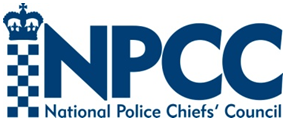 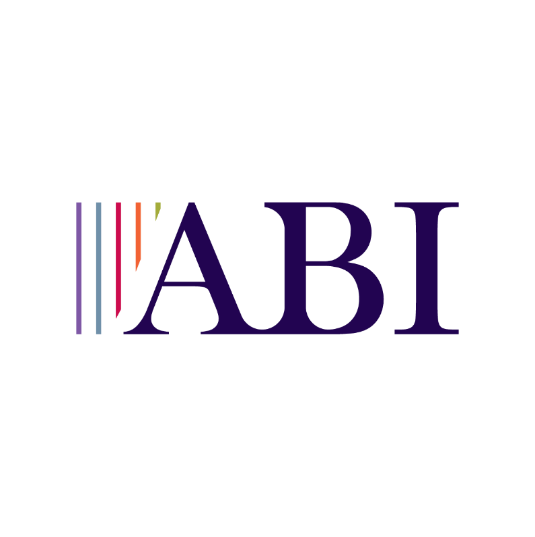 DISCLOSURE OF INFORMATION TO THE INSURANCE INDUSTRY BY THE POLICE WHERE THERE IS EVIDENCE TO SUSPECT A FRAUDULENT INSURANCE CLAIMDISCLOSURE OF INFORMATION TO THE INSURANCE INDUSTRY BY THE POLICE WHERE THERE IS EVIDENCE TO SUSPECT A FRAUDULENT INSURANCE CLAIMDISCLOSURE OF INFORMATION TO THE INSURANCE INDUSTRY BY THE POLICE WHERE THERE IS EVIDENCE TO SUSPECT A FRAUDULENT INSURANCE CLAIMDISCLOSURE OF INFORMATION TO THE INSURANCE INDUSTRY BY THE POLICE WHERE THERE IS EVIDENCE TO SUSPECT A FRAUDULENT INSURANCE CLAIMOFFICIAL – S E N S I T I V EOFFICIAL – S E N S I T I V EOFFICIAL – S E N S I T I V EOFFICIAL – S E N S I T I V EDetails Details Details Details From:(Constabulary)(Constabulary)(Constabulary)To(Insurer/loss adjuster)(Insurer/loss adjuster)(Insurer/loss adjuster)Address:I am in possession of information which leads me to believe that this individual is intending to attempt commit fraud, contrary to Section 1 Fraud Act 2006.  I am disclosing this information for you as the Insurer to assist with this investigation and any subsequent prosecution. I confirm that if this personal data is not disclosed I will be unlikely to conclude my investigation.This is a criminal offence and disclosure of information for this purpose on a case-by-case basis to prevent or detect crime is permitted under the Data Protection Act 2018 & UK GDPR.The information attached hereto is:I am in possession of information which leads me to believe that this individual is intending to attempt commit fraud, contrary to Section 1 Fraud Act 2006.  I am disclosing this information for you as the Insurer to assist with this investigation and any subsequent prosecution. I confirm that if this personal data is not disclosed I will be unlikely to conclude my investigation.This is a criminal offence and disclosure of information for this purpose on a case-by-case basis to prevent or detect crime is permitted under the Data Protection Act 2018 & UK GDPR.The information attached hereto is:I am in possession of information which leads me to believe that this individual is intending to attempt commit fraud, contrary to Section 1 Fraud Act 2006.  I am disclosing this information for you as the Insurer to assist with this investigation and any subsequent prosecution. I confirm that if this personal data is not disclosed I will be unlikely to conclude my investigation.This is a criminal offence and disclosure of information for this purpose on a case-by-case basis to prevent or detect crime is permitted under the Data Protection Act 2018 & UK GDPR.The information attached hereto is:I am in possession of information which leads me to believe that this individual is intending to attempt commit fraud, contrary to Section 1 Fraud Act 2006.  I am disclosing this information for you as the Insurer to assist with this investigation and any subsequent prosecution. I confirm that if this personal data is not disclosed I will be unlikely to conclude my investigation.This is a criminal offence and disclosure of information for this purpose on a case-by-case basis to prevent or detect crime is permitted under the Data Protection Act 2018 & UK GDPR.The information attached hereto is:THIS INFORMATION SHOULD BE HELD IN CONFIDENCE AND ONLY USED FOR THE GROUNDS SET OUT ABOVE IT SHOULD NOT BE DISCLOSED WITHOUT THE CONSENT OF THE CONSTABULARY.THIS INFORMATION SHOULD BE HELD IN CONFIDENCE AND ONLY USED FOR THE GROUNDS SET OUT ABOVE IT SHOULD NOT BE DISCLOSED WITHOUT THE CONSENT OF THE CONSTABULARY.THIS INFORMATION SHOULD BE HELD IN CONFIDENCE AND ONLY USED FOR THE GROUNDS SET OUT ABOVE IT SHOULD NOT BE DISCLOSED WITHOUT THE CONSENT OF THE CONSTABULARY.THIS INFORMATION SHOULD BE HELD IN CONFIDENCE AND ONLY USED FOR THE GROUNDS SET OUT ABOVE IT SHOULD NOT BE DISCLOSED WITHOUT THE CONSENT OF THE CONSTABULARY.SignatureSignatureSignatureSignatureName:
(block capitals)Post:Department:*Signed: Date:Countersigned (Supervisory officer)Countersigned (Supervisory officer)Countersigned (Supervisory officer)Countersigned (Supervisory officer)Name:
(block capitals)Post:*Signed: Date: